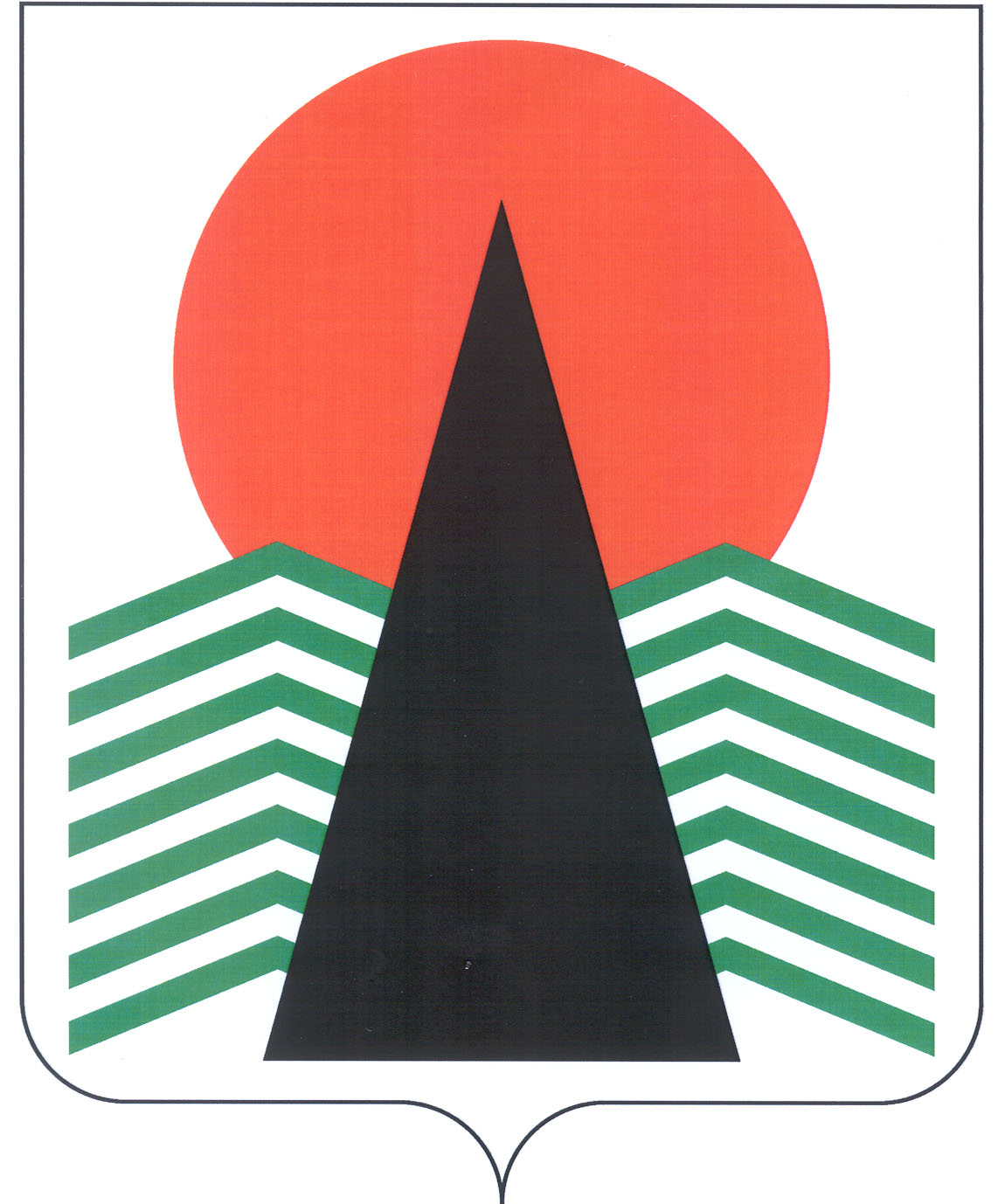 Сельское поселение СингапайНефтеюганский районХанты-Мансийский автономный округ - ЮграСОВЕТ  ДЕПУТАТОВСЕЛЬСКОГО ПОСЕЛЕНИЯ СИНГАПАЙРЕШЕНИЕ31.08.2021                                                                      № 152О внесении изменений в решение Совета депутатов от 21.11.2016 № 146 «О гарантиях и компенсациях для лиц, работающих в организациях, финансируемых из бюджета сельского поселения Сингапай» (в редакции от 29.06.2017 № 174)Руководствуясь Трудовым кодексом Российской Федерации, Законом Российской Федерации от 19.02.1993 № 4520-1 «О государственных гарантиях и компенсациях для лиц, работающих и проживающих в районах Крайнего Севера и приравненных к ним местностях», Законом Ханты-Мансийского автономного округа – Югры от 09.12.2004 № 76-оз «О гарантиях и компенсациях для лиц, проживающих в Ханты-Мансийском автономном округе – Югре, работающих в организациях, финансируемых из бюджета автономного округа», Уставом муниципального образования сельское поселение Сингапай, в целях социальной защищенности лиц, работающих в организациях, финансируемых из бюджета сельского поселения Сингапай, Совет депутатовРЕШИЛ:Внести в решение Совета депутатов от 21.11.2016 № 146 "О гарантиях и компенсациях для лиц, работающих в организациях, финансируемых из бюджета сельского поселения Сингапай" следующие изменения:Подпункт 3.9.1 пункта 3.9 раздела 3 приложения к решению в следующей редакции:«3.9.1. Неработающими членами семьи работника признаются:1) дети в возрасте до 18 лет, в том числе дети, в отношении которых работник (супруг (супруга) работника) назначен опекуном или попечителем;2) дети, не достигшие возраста 23 лет, а также лица из числа детей-сирот и детей, оставшихся без попечения родителей, в отношении которых работник (супруг (супруга) работника) исполнял обязанности опекуна или попечителя и прекратил исполнять данные обязанности в связи с достижением ребенком возраста 18 лет, обучающиеся по очной форме обучения в общеобразовательных организациях, а также в течение трех месяцев после их окончания. Для подтверждения даты окончания общеобразовательных организаций лица, указанные в настоящем подпункте, представляют справки соответствующих общеобразовательных организаций, подтверждающие окончание образования в указанных организациях;3) дети, не достигшие возраста 23 лет, а также лица из числа детей-сирот и детей, оставшихся без попечения родителей, в отношении которых работник (супруг (супруга) работника) исполнял обязанности опекуна или попечителя и прекратил исполнять данные обязанности в связи с достижением ребенком возраста 18 лет, обучающиеся по очной форме обучения в профессиональных образовательных организациях или образовательных организациях высшего образования, независимо от места проживания детей (лиц из числа детей-сирот и детей, оставшихся без попечения родителей) и места расположения вышеуказанных образовательных организаций. При этом документом, подтверждающим факт обучения, является справка из профессиональной образовательной организации или образовательной организации высшего образования. Студенты указанных организаций первого года обучения представляют справки с указанием даты зачисления в профессиональные образовательные организации или образовательные организации высшего образования».1.2. Подпункт 3.10.1 пункта 3.10 раздела 3 приложения к решению изложить в следующей редакции:«3.10.1. Фактически произведенные расходы, связанные с проездом к месту использования отпуска работника и обратно к месту постоянного жительства в пределах стоимости проезда, в том числе: за комплекс услуг, включаемых в стоимость проезда, за оплату страхового взноса на обязательное личное страхование пассажиров на транспорте, за оплату установленных на транспорте дополнительных сборов (за исключением добровольного страхового сбора, а также других дополнительных услуг, направленных на повышение комфортности пассажира, в том числе изменение классности билета, расходов, связанных с доставкой билетов, переоформлением билетов по инициативе пассажиров, доставкой багажа, сдачей билета в связи с отказом от поездки (полета) или опозданием на поезд, самолет, автобус; дополнительного питания), но не выше стоимости проезда:1) железнодорожным транспортом-в купейном вагоне скорого фирменного поезда, кроме вагонов повышенной комфортности;2) водным транспортом-в каюте V группы морского судна регулярных транспортных линий и линий с комплексным обслуживанием пассажиров, в каюте II категории речного судна всех линий сообщения, в каюте I категории судна паромной переправы;3) воздушным транспортом-в салоне экономического класса;4) автомобильным транспортом-в автомобильном транспорте общего пользования (кроме такси), при его отсутствии-в автобусах с мягкими откидными сиденьями.";1.3. Пункт 3.13 раздела 3 приложения к решению дополнить абзацем следующего содержания:«В случае, если промежуточным пунктом следования от места жительства работника к месту использования отпуска и обратно в западном направлении является г. Екатеринбург, или г. Москва, или г. Тюмень, в восточном направлении-г. Екатеринбург, или г. Москва, или г. Новосибирск, справку об отсутствии прямого маршрута от места жительства к месту использования отпуска и обратно работник не представляет».1.4. Подпункт 6 пункта 3.16 раздела 3 приложения к решению изложить в следующей редакции:"6) примерная стоимость проезда, которая рассчитывается на основании представленных копий проездных документов или справки о стоимости проезда организации, осуществляющей продажу проездных и перевозочных документов (билетов).Считать утратившим силу решение Совета депутатов сельского поселения Сингапай от 29.06.2017 № 174 «О внесении изменений в решение Совета депутатов от 21.11.2016 № 146 «О гарантиях и компенсациях для лиц, работающих в организациях, финансируемых из бюджета сельского поселения Сингапай».3.	Настоящее решение подлежит официальному опубликованию (обнародованию) в бюллетене «Сингапайский вестник» и вступает в силу после официального опубликования (обнародования). Глава сельского поселения                                                                В.Ю.Куликов